\u http://202.29.22.172/fulltext/2558/114908/ \n Fulltexthttp://lib.rmu.ac.th.8000/virtua  rpt/https://tdcupload.thailis.or.th/dcupload_/ 202.28.199.150/dcupload_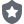 